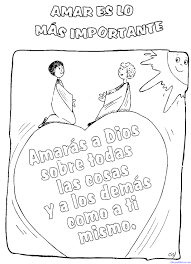 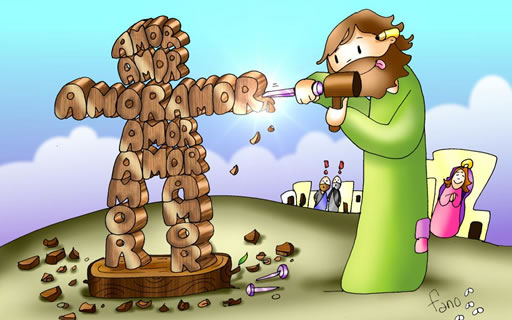 Después de ver el vídeo, contesta las siguientes preguntas. Explica en 4 renglones lo que ha pasado en la historia.¿Te has sentido alguna vez así? ¿Has empezado algo y luego no lo has terminado?¿Cómo tiene que ser el amor a Dios?     ¿En qué cosas de tu vida ves el Amor de Dios? Dibuja una de esas cosas. 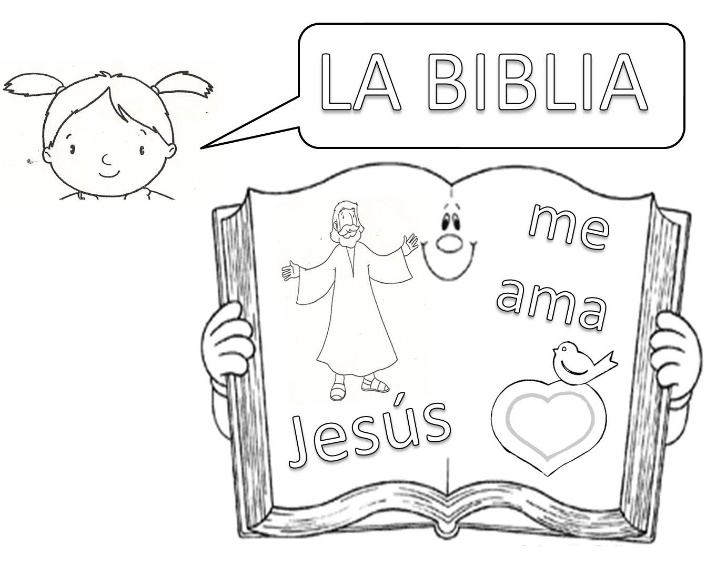 